Хмельницька міська радаУправління адміністративних послуг Хмельницької міської радиМеханізм оскарження рішення шляхом звернення до суду.Начальник служби у справах дітей 	С. Дика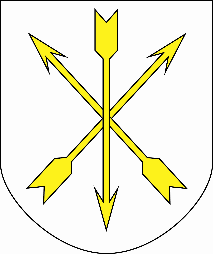 А-1-29-08ІНФОРМАЦІЙНА КАРТКАОбстеження умов проживання того з батьків, хто проживає окремо від дитини в іншій місцевості, для визначення місця проживання дитини1. Інформація про УАПУправління адміністративних послугХмельницької міської ради, м. Хмельницький, вул. Соборна, 16, Графік прийому: понеділок, вівторок, середа: з 09.00 до 17.00, четвер: з 09.00 до 20.00, п’ятниця: з 09.00 до 16.00, субота: з 08.00 до 15.00 (без перерви на обід)тел. 76-58-61, 70-27-91, 70-27-92, 70-27-93, факс 70-27-71ел.пошта: cnap@khm.gov.uaсайт: cnap.khm.gov.ua2. Перелік документів, спосіб подання, умови отримання послуги:заява громадянина (додаток) копія свідоцтва про народження дитинидовідка про склад сім'ї або копія документа, що посвідчує право власності на житло (якщо громадянин проживає у винайманому житлі – копія договору оренди)копія звернення до органу опіки та піклування про визначення місця проживання дитиниПакет документів подається адміністратору УАП особисто, за нотаріально посвідченою довіреністю або засобами поштового зв’язку.Примітка: Для засвідчення копій документів адміністратором заявником надаються оригінали документів.3. Платність (в разі платності — розмір, порядок внесення плати, р/р)Безоплатно4. Строк надання послуги30 календарних днів з дня подання суб’єктом звернення заяви та документів, необхідних для отримання послуги5. Результат надання послугиАкт обстеження умов проживання6. Способи отримання відповіді, результату послугиОсобисто, за нотаріально посвідченою довіреністю в управлінні адміністративних послуг або засобами поштового зв’язку7. Нормативні акти, що регламентують надання послуги7.1. п. 72 постанови Кабінету Міністрів України від 24.09.2008 року № 866 "Питання діяльності органів опіки та піклування, пов'язаної із захистом прав дитини"7.2. Закон України “Про адміністративні послуги”.7.3. Рішення 17 сесії міської ради від 20.09.2017р. №37 "Про визначення Переліку адміністративних послуг, які надаються через управління адміністративних послуг Хмельницької міської ради та втрату чинності рішень міської ради".